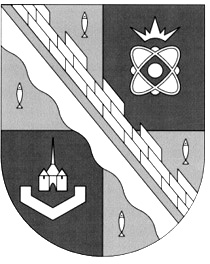 СОВЕТ ДЕПУТАТОВ МУНИЦИПАЛЬНОГО ОБРАЗОВАНИЯСОСНОВОБОРСКИЙ ГОРОДСКОЙ ОКРУГ ЛЕНИНГРАДСКОЙ ОБЛАСТИ(ТРЕТИЙ СОЗЫВ)Р Е Ш Е Н И Еот 31.01.2018 г. № 4«Об утверждении норматива финансовых затрат на ремонт и содержание автомобильных дорог местного значения и правил расчета размера ассигнований местного бюджета на указанные цели (в первом чтении)»В соответствии с Бюджетным кодексом Российской Федерации, Федеральным законом от 08.11.2007 N 257-ФЗ «Об автомобильных дорогах и о дорожной деятельности в Российской Федерации и о внесении изменений в отдельные законодательные акты Российской Федерации», на основании Устава муниципального образования Сосновоборский городской округ Ленинградской области, совет депутатов Сосновоборского городского округаРЕШИЛ:1. Установить базовый норматив финансовых затрат на ремонт  автомобильных дорог местного значения в размере (Приложение № 1- расчет):- 1099,26 руб./м2  дорожного покрытия – на ремонт;       2. Установить базовый норматив финансовых затрат на содержание автомобильных дорог в размере (Приложение № 2 – расчет):       - 418 001,66 руб./раз в месяц - содержание в зимний период;       - 95 195,32 руб. /раз в месяц – содержание в летний период.        3. Утвердить прилагаемый порядок (Приложение №3) расчета норматива финансовых затрат на ремонт автомобильных дорог местного значения и правила расчета размера ассигнований бюджета Сосновоборского городского округа.        4. Настоящее решение вступает в силу со дня его принятия.Глава Сосновоборского городского округа 			 				          А.В. 	Иванов     УТВЕРЖДЕН:	                  	                                                                                                                       решением совета депутатов	                                                                                                от  31.01.2018 года № 4                                                                                                               Приложение № 1Расчет значения базового норматива финансовых затрат на ремонт автомобильных дорог 									УТВЕРЖДЕН:	                                                                                                           решением совета депутатов                                                                                         от  31.01.2018 года № 4                                                                                                            Приложение № 2                                                                                                           УТВЕРЖДЕН:	                                                                                                           решением совета депутатов                                                                                         от  31.01.2018 года № 4                                                                                                            Приложение № 3ПОРЯДОКРАСЧЕТА НОРМАТИВА ФИНАНСОВЫХ ЗАТРАТ НА РЕМОНТ АВТОМОБИЛЬНЫХ ДОРОГ МЕСТНОГО ЗНАЧЕНИЯ И ПРАВИЛ РАСЧЕТА РАЗМЕРА АССИГНОВАНИЙ МЕСТНОГО БЮДЖЕТА НА УКАЗАННЫЕ ЦЕЛИ1. Норматив финансовых затрат на ремонт автомобильных дорог местного значения на соответствующий год рассчитывается по следующей формуле:                       iN ремi=Nбаз* П Ii                   j базгде: N ремi  - норматив финансовых затрат в i-м расчетном году на ремонт автомобильных дорог (руб./м2);Nбаз - установленный базовый норматив финансовых затрат на ремонт автомобильных дорог местного значения (руб./м2); (рублей/кв. м); Ii - индекс-дефлятор инвестиций в основной капитал, при расчете на период более одного года рассчитывается как произведение индексов- дефляторов на соответствующие годы в соответствии со значениями, рассчитанными Министерством экономического развития Российской Федерации для прогноза социально-экономического развития.2. Расчетный объем потребности в бюджетных ассигнованиях на ремонт автомобильных дорог местного значения определяется по формуле: РЕМi = Sремi * Nремiгде: РЕМi - планируемая потребность в ассигнованиях бюджета Сосновоборского городского округа на ремонт автомобильных дорог местного значения в i-м расчетном году (тыс. рублей);Sремi  - расчетная площадь дорожного покрытия автомобильных дорог местного значения, подлежащих ремонту в i-м расчетном году (тыс.м2); Nремi - норматив финансовых затрат на ремонт автомобильных дорог местного значения на i-й расчетный год (руб./м2). 3. Расчетная площадь дорожного покрытия автомобильных дорог местного значения, подлежащих ремонту в i-м расчетном году, определяется по формуле: Sремi = Si-1 / Tремгде: Sремi - расчетная площадь дорожного покрытия автомобильных дорог местного значения, подлежащих ремонту в i-м расчетном году (тыс. м2);Si-1 - общая площадь дорожного покрытия автомобильных дорог местного значения (тыс. м2) (принимается на основании ведомственных данных по состоянию на 1 января года, предшествующего расчетному году (i-1), с учетом планируемого ввода в эксплуатацию автомобильных дорог по результатам их реконструкции и строительства в течение года, предшествующего расчетному); Трем. - нормативный межремонтный срок проведения ремонта автомобильных дорог местного значения (лет) (определяется в соответствии с п. 4 настоящего порядка); 4. Нормативный  межремонтный срок проведения ремонта автомобильных дорог местного значения устанавливается в соответствии со следующим значением: - 8 лет для ремонта (Трем.). ГодНаименование муниципального контракта Исполнитель Сумма по контракту с учетом понижающего коэффициента руб.Объемм2 Цена за 1 м21234562015Выполнение работ по ремонту автомобильных дорог общего пользования местного значения, дворовых территорий многоквартирных домов, ремонту проездов к дворовым территориям многоквартирных домов в г. Сосновый Бор Ленинградской области ООО «КАПЖ-Строй»5 411 036,208016,5674,992015Ремонт проезжей части улично-дорожной сети в г. Сосновый Бор ООО «Вега-2000»39 637 766,24 30 876,771 283,742015Выполнение работ по ремонту дворовой территории у д. 30 по ул. Ленинградская в г. Сосновый Бор ООО «СТС»484 743,001113435,532015Ремонт автомобильной дороги общего пользования и автодорожного моста по ул. Полевая от ул. Набережная до ул. Пограничная в г. Сосновый Бор ООО «ВКР»3 497 049,8816962 061,942015Выполнение работ по ремонту автомобильных дорог общего пользования в г. Сосновый Бор Ленинградской области на 2015 – 2016 годах ООО «Вега- 2000»14 329 718,7792231 553,69Выполнение работ по ремонту автомобильной дороги «Калище – Северный» в г. Сосновый Бор ООО «ЦЕСУ»1 313 665,351338,5981,452016Выполнение работ по ремонту автомобильных дорог общего пользования в г. Сосновый Бор Ленинградской области на 2015 – 2016 годах ООО «Вега- 2000»27 361 636,14148311 844,892016Ремонт автомобильных дорог общего пользования местного значения в г. Сосновый Бор Ленинградской области ООО «ВКР»1 576 725,862226708,322016Выполнение работ по ремонту автомобильных дорог общего пользования в г. Сосновый Бор Ленинградской области на 2015 – 2016 годах ООО «Вега- 2000»10 558 645,0960971 731,782016Ремонт автомобильных дорог общего пользования, имеющих приоритетный социально значимый характер в г. Сосновый Бор ООО «ЦЕСУ»8 425 515,3613 925605,062017Выполнение работ по ремонту участка автомобильной дороги от д. Ракопежи до СНТ «Строитель» в районе ДНТ «Рябина» в Сосновоборском городском округе ООО «Петромодуль»897 733,041416633,992017Выполнение работ по ремонту автомобильных дорог общего пользования, имеющих приоритетный социально значимый характер в г. Сосновый Бор Ленинградской области. ООО «ИнвесСтрой»3 065 224,233 203,70956,782017Ремонт участка автомобильной дороги по пр. Героев от ул. Космонавтов до пересечения с ул. Красных Фортов в г. Сосновый Бор Ленинградской областиООО «ИнвесСтрой»2 987 039,073145,72949,562017Выполнение работ по ремонту улично-дорожной сети в г. Сосновый Бор Ленинградской областиООО «ЦЕСУ»19 290 917,5719929,27967,97Расчет среднего показателя цены за 1 м2 ремонта автомобильных дорог за три года (сумма всех показателей столбца 6 / на количество контрактов указанных в столбце 2)Расчет среднего показателя цены за 1 м2 ремонта автомобильных дорог за три года (сумма всех показателей столбца 6 / на количество контрактов указанных в столбце 2)Расчет среднего показателя цены за 1 м2 ремонта автомобильных дорог за три года (сумма всех показателей столбца 6 / на количество контрактов указанных в столбце 2)Расчет среднего показателя цены за 1 м2 ремонта автомобильных дорог за три года (сумма всех показателей столбца 6 / на количество контрактов указанных в столбце 2)1 099,26Состав работ "Содержание проезжих частей улиц, промзоны и подъездных дорог" в зимний период Состав работ "Содержание проезжих частей улиц, промзоны и подъездных дорог" в зимний период Состав работ "Содержание проезжих частей улиц, промзоны и подъездных дорог" в зимний период Состав работ "Содержание проезжих частей улиц, промзоны и подъездных дорог" в зимний период Состав работ "Содержание проезжих частей улиц, промзоны и подъездных дорог" в зимний период Состав работ "Содержание проезжих частей улиц, промзоны и подъездных дорог" в зимний период №/п/пНаименование объекта содержанияНаименование объекта содержанияЕд. измеренияОбъем разовая уборкаСумма затрат на 1 разовую услугу, руб.1Проезжая часть - промзона   Проезжая часть - промзона   319 033,8077 269,552Проезжая часть города м2497 273,70123 071,773Метровая полосаМетровая полоса м271 448,0022 356,314КарманыКарманы м225 469,205 156,496ЗаездыЗаезды м28 316,005 973,467Автобусные остановкиАвтобусные остановки м29 255,4046 153,339ПереходыПереходы м27 085,0035 291,4610ТротуарыТротуары м2245 257,70102 729,29итого1 183 138,80418 001,66Состав работ  "Содержание проезжих частей улиц, промзоны и подъездных дорог" в летний период Состав работ  "Содержание проезжих частей улиц, промзоны и подъездных дорог" в летний период Состав работ  "Содержание проезжих частей улиц, промзоны и подъездных дорог" в летний период Состав работ  "Содержание проезжих частей улиц, промзоны и подъездных дорог" в летний период Состав работ  "Содержание проезжих частей улиц, промзоны и подъездных дорог" в летний период Состав работ  "Содержание проезжих частей улиц, промзоны и подъездных дорог" в летний период №/п/пНаименование объекта содержанияНаименование объекта содержанияЕд. измеренияОбъем разовая уборкаСумма затрат на 1 разовую услугу, руб.1Планировка дорогПланировка дорог м223 343,50255,432Формирование обочинФормирование обочин м2180 199,501 979,223Проезжая часть города м2497 273,7037 922,994Метровая полосаМетровая полоса м271 448,007 759,995КарманыКарманы м225 469,201 311,047ЗаездыЗаезды м28 316,001 868,898Автобусные остановкиАвтобусные остановки м29 255,004 330,8410ПереходыПереходы м27 085,003 315,4511ТротуарыТротуары м2245 257,7036 450,47итого1 067 647,6095 194,32